PIANO DI LAVORO ANNUALE DEL DOCENTE A.S. 2022/23Pisa li 27/11/2022	                                   Il docente                                                                                                                                 Grazia Rossini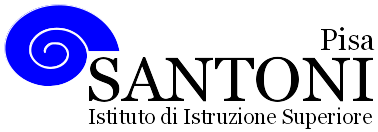 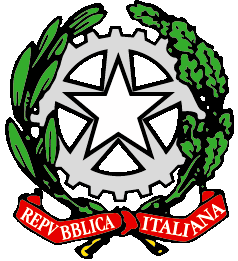 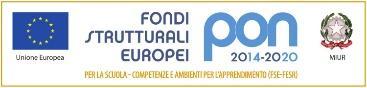 agraria agroalimentare agroindustria | chimica, materiali e biotecnologie | costruzioni, ambiente e territorio | sistema moda | servizi socio-sanitari | servizi per la sanità e l'assistenza sociale | corso operatore del benessere | agenzia formativa Regione Toscana  IS0059 – ISO9001agraria agroalimentare agroindustria | chimica, materiali e biotecnologie | costruzioni, ambiente e territorio | sistema moda | servizi socio-sanitari | servizi per la sanità e l'assistenza sociale | corso operatore del benessere | agenzia formativa Regione Toscana  IS0059 – ISO9001agraria agroalimentare agroindustria | chimica, materiali e biotecnologie | costruzioni, ambiente e territorio | sistema moda | servizi socio-sanitari | servizi per la sanità e l'assistenza sociale | corso operatore del benessere | agenzia formativa Regione Toscana  IS0059 – ISO9001agraria agroalimentare agroindustria | chimica, materiali e biotecnologie | costruzioni, ambiente e territorio | sistema moda | servizi socio-sanitari | servizi per la sanità e l'assistenza sociale | corso operatore del benessere | agenzia formativa Regione Toscana  IS0059 – ISO9001agraria agroalimentare agroindustria | chimica, materiali e biotecnologie | costruzioni, ambiente e territorio | sistema moda | servizi socio-sanitari | servizi per la sanità e l'assistenza sociale | corso operatore del benessere | agenzia formativa Regione Toscana  IS0059 – ISO9001www.e-santoni.edu.ite-mail: piis003007@istruzione.ite-mail: piis003007@istruzione.itPEC: piis003007@pec.istruzione.itPEC: piis003007@pec.istruzione.itNome e cognome del docente Grazia RossiniNome e cognome del docente Grazia RossiniNome e cognome del docente Grazia RossiniDisciplina insegnata: MatematicaDisciplina insegnata: MatematicaDisciplina insegnata: MatematicaLibro/i di testo in uso: Zanone-Accomazzo-Sasso  “Matematica allo specchio 1” Edizione Verde DEA ScuolaLibro/i di testo in uso: Zanone-Accomazzo-Sasso  “Matematica allo specchio 1” Edizione Verde DEA ScuolaLibro/i di testo in uso: Zanone-Accomazzo-Sasso  “Matematica allo specchio 1” Edizione Verde DEA ScuolaClasse e Sezione1 FIndirizzo di studiChimica dei MaterialiN. studenti   23Obiettivi trasversali indicati nel documento di programmazione di classe e individuati dal dipartimento Per incentivare le capacità linguistiche trasversali degli alunni, sono state individuate le seguenti strategie:-Approfondire la comprensione del testo dei problemi scomponendoli in frasi semplici;-Evidenziare durante la lezione i processi e i metodi induttivi e deduttivi;-Spiegare il significato etimologico di termini e parole che i ragazzi incontrano-Incoraggiare la ricerca delle parole non compreseSono stati individuati obiettivi educativi comuni che riguardano le competenze chiave di cittadinanza, articolati secondo i tre indicatori: “costruzione del sé”; “relazioni con gli altri” e “rapporto con la realtà naturale e sociale”.  Nell’ambito più propriamente scolastico si tenderà a migliorare: la partecipazione attiva durante le lezioni il dialogo costruttivo da parte di ciascuno con l'insegnante e con i compagni il rispetto delle regole della convivenza scolastica la disponibilità all'ascolto e al rispetto reciproco la capacità di riconoscere situazioni di disagio dei compagni  la capacità di comprendere le modalità di comportamento dei compagni in base alla situazione di eventuale disagio la capacità di autocontrollo del proprio comportamento verso i compagni confrontando le diversità Competenze ed Obiettivi cognitiviGli obiettivi trasversali vengono individuati come segue: imparare ad organizzare e gestire il proprio apprendimento imparare ad utilizzare un proprio metodo di studio e di lavoro imparare a scrivere ed esporre con frasi compiute imparare a comprendere e rappresentare testi e messaggi di genere e di complessità diversi, formulati con linguaggi e supporti diversi. imparare a lavorare, interagire con gli altri in precise e specifiche attività collettive. Obiettivi trasversali indicati nel documento di programmazione di classe e individuati dal dipartimento Per incentivare le capacità linguistiche trasversali degli alunni, sono state individuate le seguenti strategie:-Approfondire la comprensione del testo dei problemi scomponendoli in frasi semplici;-Evidenziare durante la lezione i processi e i metodi induttivi e deduttivi;-Spiegare il significato etimologico di termini e parole che i ragazzi incontrano-Incoraggiare la ricerca delle parole non compreseSono stati individuati obiettivi educativi comuni che riguardano le competenze chiave di cittadinanza, articolati secondo i tre indicatori: “costruzione del sé”; “relazioni con gli altri” e “rapporto con la realtà naturale e sociale”.  Nell’ambito più propriamente scolastico si tenderà a migliorare: la partecipazione attiva durante le lezioni il dialogo costruttivo da parte di ciascuno con l'insegnante e con i compagni il rispetto delle regole della convivenza scolastica la disponibilità all'ascolto e al rispetto reciproco la capacità di riconoscere situazioni di disagio dei compagni  la capacità di comprendere le modalità di comportamento dei compagni in base alla situazione di eventuale disagio la capacità di autocontrollo del proprio comportamento verso i compagni confrontando le diversità Competenze ed Obiettivi cognitiviGli obiettivi trasversali vengono individuati come segue: imparare ad organizzare e gestire il proprio apprendimento imparare ad utilizzare un proprio metodo di studio e di lavoro imparare a scrivere ed esporre con frasi compiute imparare a comprendere e rappresentare testi e messaggi di genere e di complessità diversi, formulati con linguaggi e supporti diversi. imparare a lavorare, interagire con gli altri in precise e specifiche attività collettive. Obiettivi trasversali indicati nel documento di programmazione di classe e individuati dal dipartimento Per incentivare le capacità linguistiche trasversali degli alunni, sono state individuate le seguenti strategie:-Approfondire la comprensione del testo dei problemi scomponendoli in frasi semplici;-Evidenziare durante la lezione i processi e i metodi induttivi e deduttivi;-Spiegare il significato etimologico di termini e parole che i ragazzi incontrano-Incoraggiare la ricerca delle parole non compreseSono stati individuati obiettivi educativi comuni che riguardano le competenze chiave di cittadinanza, articolati secondo i tre indicatori: “costruzione del sé”; “relazioni con gli altri” e “rapporto con la realtà naturale e sociale”.  Nell’ambito più propriamente scolastico si tenderà a migliorare: la partecipazione attiva durante le lezioni il dialogo costruttivo da parte di ciascuno con l'insegnante e con i compagni il rispetto delle regole della convivenza scolastica la disponibilità all'ascolto e al rispetto reciproco la capacità di riconoscere situazioni di disagio dei compagni  la capacità di comprendere le modalità di comportamento dei compagni in base alla situazione di eventuale disagio la capacità di autocontrollo del proprio comportamento verso i compagni confrontando le diversità Competenze ed Obiettivi cognitiviGli obiettivi trasversali vengono individuati come segue: imparare ad organizzare e gestire il proprio apprendimento imparare ad utilizzare un proprio metodo di studio e di lavoro imparare a scrivere ed esporre con frasi compiute imparare a comprendere e rappresentare testi e messaggi di genere e di complessità diversi, formulati con linguaggi e supporti diversi. imparare a lavorare, interagire con gli altri in precise e specifiche attività collettive. Breve profilo della classe a livello disciplinare Composizione e breve storia della classe“OMISSIS”Eventuali osservazioni su comportamenti e atteggiamentiSulla base delle osservazioni fatte in questa prima parte dell’anno è emerso che la situazione della classe al momento sembra disomogenea, in quanto se una parte degli alunni appare ben disposta verso la scuola, desiderosa di apprendere, interessata alle attività proposte e adeguatamente responsabile nell’adempimento dei lavoro scolastici, altri invece, alcuni dei quali ripetenti, sono disattenti, non portano a scuola il materiale necessario e non sempre svolgono i compiti assegnati per casa o li eseguono in maniera frettolosa. A seguito della prova ( decisa ed elaborata dal dipartimento ) di ingresso è emerso che molti di loro presentano lacune su argomenti che dovrebbero già essere stati acquisiti alle scuole elementari e medie; quindi in questa prima parte dell’anno, sarà necessario riprendere e consolidare i prerequisiti di base della materia matematica. In questa primo quadrimestre lavoreremo sul metodo di studio e sul linguaggio specifico della matematica, ai più totalmente sconosciuto.  Al momento gli alunni hanno un buon rapporto tra loro e fin dall’inizio hanno iniziato a socializzare, dimostrando però spesso di non avere un comportamento adeguato in classe durante le lezioni e le attività in laboratorio. Parlano e si distraggono costringendo l’insegnante a richiamarli sovente durante le lezioni.Eventuali osservazioni sui deficit di abilità o contenuti riscontrati “OMISSIS”
Breve profilo della classe a livello disciplinare Composizione e breve storia della classe“OMISSIS”Eventuali osservazioni su comportamenti e atteggiamentiSulla base delle osservazioni fatte in questa prima parte dell’anno è emerso che la situazione della classe al momento sembra disomogenea, in quanto se una parte degli alunni appare ben disposta verso la scuola, desiderosa di apprendere, interessata alle attività proposte e adeguatamente responsabile nell’adempimento dei lavoro scolastici, altri invece, alcuni dei quali ripetenti, sono disattenti, non portano a scuola il materiale necessario e non sempre svolgono i compiti assegnati per casa o li eseguono in maniera frettolosa. A seguito della prova ( decisa ed elaborata dal dipartimento ) di ingresso è emerso che molti di loro presentano lacune su argomenti che dovrebbero già essere stati acquisiti alle scuole elementari e medie; quindi in questa prima parte dell’anno, sarà necessario riprendere e consolidare i prerequisiti di base della materia matematica. In questa primo quadrimestre lavoreremo sul metodo di studio e sul linguaggio specifico della matematica, ai più totalmente sconosciuto.  Al momento gli alunni hanno un buon rapporto tra loro e fin dall’inizio hanno iniziato a socializzare, dimostrando però spesso di non avere un comportamento adeguato in classe durante le lezioni e le attività in laboratorio. Parlano e si distraggono costringendo l’insegnante a richiamarli sovente durante le lezioni.Eventuali osservazioni sui deficit di abilità o contenuti riscontrati “OMISSIS”
Breve profilo della classe a livello disciplinare Composizione e breve storia della classe“OMISSIS”Eventuali osservazioni su comportamenti e atteggiamentiSulla base delle osservazioni fatte in questa prima parte dell’anno è emerso che la situazione della classe al momento sembra disomogenea, in quanto se una parte degli alunni appare ben disposta verso la scuola, desiderosa di apprendere, interessata alle attività proposte e adeguatamente responsabile nell’adempimento dei lavoro scolastici, altri invece, alcuni dei quali ripetenti, sono disattenti, non portano a scuola il materiale necessario e non sempre svolgono i compiti assegnati per casa o li eseguono in maniera frettolosa. A seguito della prova ( decisa ed elaborata dal dipartimento ) di ingresso è emerso che molti di loro presentano lacune su argomenti che dovrebbero già essere stati acquisiti alle scuole elementari e medie; quindi in questa prima parte dell’anno, sarà necessario riprendere e consolidare i prerequisiti di base della materia matematica. In questa primo quadrimestre lavoreremo sul metodo di studio e sul linguaggio specifico della matematica, ai più totalmente sconosciuto.  Al momento gli alunni hanno un buon rapporto tra loro e fin dall’inizio hanno iniziato a socializzare, dimostrando però spesso di non avere un comportamento adeguato in classe durante le lezioni e le attività in laboratorio. Parlano e si distraggono costringendo l’insegnante a richiamarli sovente durante le lezioni.Eventuali osservazioni sui deficit di abilità o contenuti riscontrati “OMISSIS”
Competenze ed Obiettivi cognitivi in relazione alle competenze U.E per l’apprendimento permanenteIn questo quadro di riferimento i principali traguardi riguardano lo sviluppo delle capacità di: organizzare in modo autonomo e responsabile il proprio lavoro; rapportarsi agli altri; rispettare gli impegni assunti e le consegne ricevute; comprensione del testo; esprimere le proprie conoscenze attraverso l'uso dei linguaggi e degli strumenti specifici della disciplina, usando cura nel descrivere e nel classificare, e utilizzando un linguaggio corretto e chiaro, sia nelle esposizioni orali che in quelle scritte; sistemare logicamente e collegare le conoscenze acquisite; rielaborare e generalizzare le conoscenze acquisite; affrontare situazioni problematiche di varia natura avvalendosi di modelli matematici e appropriate strategie risolutive; analizzare grafici e interpretarli sviluppando deduzioni e ragionamenti sugli stessi; utilizzare il linguaggio e i metodi propri della  per organizzare e valutare adeguatamente informazioni qualitative e quantitative; utilizzare le strategie del pensiero razionale negli aspetti dialettici e algoritmici per affrontare situazioni problematiche, elaborando opportune soluzioni; utilizzare concetti e i modelli per investigare fenomeni sociali o naturali e per interpretare dati. Competenze ed Obiettivi cognitivi in relazione alle competenze U.E per l’apprendimento permanenteIn questo quadro di riferimento i principali traguardi riguardano lo sviluppo delle capacità di: organizzare in modo autonomo e responsabile il proprio lavoro; rapportarsi agli altri; rispettare gli impegni assunti e le consegne ricevute; comprensione del testo; esprimere le proprie conoscenze attraverso l'uso dei linguaggi e degli strumenti specifici della disciplina, usando cura nel descrivere e nel classificare, e utilizzando un linguaggio corretto e chiaro, sia nelle esposizioni orali che in quelle scritte; sistemare logicamente e collegare le conoscenze acquisite; rielaborare e generalizzare le conoscenze acquisite; affrontare situazioni problematiche di varia natura avvalendosi di modelli matematici e appropriate strategie risolutive; analizzare grafici e interpretarli sviluppando deduzioni e ragionamenti sugli stessi; utilizzare il linguaggio e i metodi propri della  per organizzare e valutare adeguatamente informazioni qualitative e quantitative; utilizzare le strategie del pensiero razionale negli aspetti dialettici e algoritmici per affrontare situazioni problematiche, elaborando opportune soluzioni; utilizzare concetti e i modelli per investigare fenomeni sociali o naturali e per interpretare dati. Competenze ed Obiettivi cognitivi in relazione alle competenze U.E per l’apprendimento permanenteIn questo quadro di riferimento i principali traguardi riguardano lo sviluppo delle capacità di: organizzare in modo autonomo e responsabile il proprio lavoro; rapportarsi agli altri; rispettare gli impegni assunti e le consegne ricevute; comprensione del testo; esprimere le proprie conoscenze attraverso l'uso dei linguaggi e degli strumenti specifici della disciplina, usando cura nel descrivere e nel classificare, e utilizzando un linguaggio corretto e chiaro, sia nelle esposizioni orali che in quelle scritte; sistemare logicamente e collegare le conoscenze acquisite; rielaborare e generalizzare le conoscenze acquisite; affrontare situazioni problematiche di varia natura avvalendosi di modelli matematici e appropriate strategie risolutive; analizzare grafici e interpretarli sviluppando deduzioni e ragionamenti sugli stessi; utilizzare il linguaggio e i metodi propri della  per organizzare e valutare adeguatamente informazioni qualitative e quantitative; utilizzare le strategie del pensiero razionale negli aspetti dialettici e algoritmici per affrontare situazioni problematiche, elaborando opportune soluzioni; utilizzare concetti e i modelli per investigare fenomeni sociali o naturali e per interpretare dati. 4. Descrizione di conoscenze e abilità, suddivise in unità di apprendimento o didattiche, evidenziando per ognuna quelle essenziali o minime Competenze di base a conclusione dell’obbligo dell’istruzione[A] Utilizzare le tecniche e le procedure del calcolo aritmetico ed algebrico, rappresentandole anche sotto forma grafica[B] Confrontare ed analizzare figure geometriche, individuando invarianti e relazioni.[C] Individuare le strategie appropriate per la soluzione di problemi[D] Analizzare dati e interpretarli sviluppando deduzioni e ragionamenti sugli stessi anche con l’ausilio di rappresentazioni grafiche, usando consapevolmente gli strumenti di calcolo e le potenzialità offerte da applicazioni specifiche di tipo informatico[E] Competenze chiave di cittadinanza: imparare ad imparareprogettare comunicare collaborare e partecipare agire in modo autonomo e responsabilerisolvere problemiindividuare collegamenti e relazioniacquisire e interpretare le informazioniPer sviluppare queste competenze, possiamo individuare sei grandi temi, ossiaModulo 1: insiemi numericiModulo 2: il calcolo letteraleModulo 3: le equazioni lineariModulo 4: le disequazioni lineariModulo 5: dati e previsioniModulo 6: la geometria euclideaConoscenze: conoscere il simbolismo matematico; conoscere i contenuti programmatici relativi all’anno scolastico frequentato dettagliati nella scansione delle unità didattiche qui sotto (sono sottolineati quelli essenziali per essere ammessi alla classe successiva).Abilità: essere in grado di operare con il simbolismo matematico; utilizzare le tecniche e strumenti di calcolo e gli strumenti informatici atti a supportare l’attività di studio; individuare le strategie appropriate per la soluzione di esercizi inerenti gli argomenti dettagliati nella scansione delle unità didattiche qui sotto (sono sottolineati quelli essenziali per essere ammessi alla classe successiva).Modulo 1. Insiemi numerici. Riconoscere insiemi e saperli rappresentare. Operare con gli insiemi numerici applicando le relative proprietà.  MCD e mcm, espressioni numeriche. Percentuali e proporzioni, notazione scientifica. Competenze: A,C,D,EModulo 2. Il calcolo letterale. Riconoscere i monomi e sapere operare con essi. Riconoscere i polinomi e saper operare con essi. Prodotti notevoli. Divisione tra polinomi. Scomposizioni in fattori di un polinomio. MCD e mcm di polinomi. Semplificazione di frazioni algebriche. Competenze : A,C,D,E.Modulo 3. Le equazioni lineari. Risolvere le equazioni lineari e problemi della realtà che hanno come modello un’equazione. Proporzionalità diretta e inversa Competenze : A,B,C,D,E.Modulo 4. Le disequazioni lineari. Saper risolvere semplici disequazioni lineari . Saper risolvere semplici problemi della realtà con disequazioni lineari Competenze : A,B,C,D,E.Modulo 5. Dati e previsioni. Raccogliere, organizzare e rappresentare dati. Saper leggere e interpretare tabelle e grafici.  Competenze : C,D,E.Modulo 6. La geometria euclidea. Riconoscere gli oggetti fondamentali della geometria. Saper distinguere ipotesi e tesi. Individuare le proprietà fondamentali dei poligoni. Criteri di congruenza dei triangoli e relative proprietà.  Competenze : B,C,D,E.4. Descrizione di conoscenze e abilità, suddivise in unità di apprendimento o didattiche, evidenziando per ognuna quelle essenziali o minime Competenze di base a conclusione dell’obbligo dell’istruzione[A] Utilizzare le tecniche e le procedure del calcolo aritmetico ed algebrico, rappresentandole anche sotto forma grafica[B] Confrontare ed analizzare figure geometriche, individuando invarianti e relazioni.[C] Individuare le strategie appropriate per la soluzione di problemi[D] Analizzare dati e interpretarli sviluppando deduzioni e ragionamenti sugli stessi anche con l’ausilio di rappresentazioni grafiche, usando consapevolmente gli strumenti di calcolo e le potenzialità offerte da applicazioni specifiche di tipo informatico[E] Competenze chiave di cittadinanza: imparare ad imparareprogettare comunicare collaborare e partecipare agire in modo autonomo e responsabilerisolvere problemiindividuare collegamenti e relazioniacquisire e interpretare le informazioniPer sviluppare queste competenze, possiamo individuare sei grandi temi, ossiaModulo 1: insiemi numericiModulo 2: il calcolo letteraleModulo 3: le equazioni lineariModulo 4: le disequazioni lineariModulo 5: dati e previsioniModulo 6: la geometria euclideaConoscenze: conoscere il simbolismo matematico; conoscere i contenuti programmatici relativi all’anno scolastico frequentato dettagliati nella scansione delle unità didattiche qui sotto (sono sottolineati quelli essenziali per essere ammessi alla classe successiva).Abilità: essere in grado di operare con il simbolismo matematico; utilizzare le tecniche e strumenti di calcolo e gli strumenti informatici atti a supportare l’attività di studio; individuare le strategie appropriate per la soluzione di esercizi inerenti gli argomenti dettagliati nella scansione delle unità didattiche qui sotto (sono sottolineati quelli essenziali per essere ammessi alla classe successiva).Modulo 1. Insiemi numerici. Riconoscere insiemi e saperli rappresentare. Operare con gli insiemi numerici applicando le relative proprietà.  MCD e mcm, espressioni numeriche. Percentuali e proporzioni, notazione scientifica. Competenze: A,C,D,EModulo 2. Il calcolo letterale. Riconoscere i monomi e sapere operare con essi. Riconoscere i polinomi e saper operare con essi. Prodotti notevoli. Divisione tra polinomi. Scomposizioni in fattori di un polinomio. MCD e mcm di polinomi. Semplificazione di frazioni algebriche. Competenze : A,C,D,E.Modulo 3. Le equazioni lineari. Risolvere le equazioni lineari e problemi della realtà che hanno come modello un’equazione. Proporzionalità diretta e inversa Competenze : A,B,C,D,E.Modulo 4. Le disequazioni lineari. Saper risolvere semplici disequazioni lineari . Saper risolvere semplici problemi della realtà con disequazioni lineari Competenze : A,B,C,D,E.Modulo 5. Dati e previsioni. Raccogliere, organizzare e rappresentare dati. Saper leggere e interpretare tabelle e grafici.  Competenze : C,D,E.Modulo 6. La geometria euclidea. Riconoscere gli oggetti fondamentali della geometria. Saper distinguere ipotesi e tesi. Individuare le proprietà fondamentali dei poligoni. Criteri di congruenza dei triangoli e relative proprietà.  Competenze : B,C,D,E.4. Descrizione di conoscenze e abilità, suddivise in unità di apprendimento o didattiche, evidenziando per ognuna quelle essenziali o minime Competenze di base a conclusione dell’obbligo dell’istruzione[A] Utilizzare le tecniche e le procedure del calcolo aritmetico ed algebrico, rappresentandole anche sotto forma grafica[B] Confrontare ed analizzare figure geometriche, individuando invarianti e relazioni.[C] Individuare le strategie appropriate per la soluzione di problemi[D] Analizzare dati e interpretarli sviluppando deduzioni e ragionamenti sugli stessi anche con l’ausilio di rappresentazioni grafiche, usando consapevolmente gli strumenti di calcolo e le potenzialità offerte da applicazioni specifiche di tipo informatico[E] Competenze chiave di cittadinanza: imparare ad imparareprogettare comunicare collaborare e partecipare agire in modo autonomo e responsabilerisolvere problemiindividuare collegamenti e relazioniacquisire e interpretare le informazioniPer sviluppare queste competenze, possiamo individuare sei grandi temi, ossiaModulo 1: insiemi numericiModulo 2: il calcolo letteraleModulo 3: le equazioni lineariModulo 4: le disequazioni lineariModulo 5: dati e previsioniModulo 6: la geometria euclideaConoscenze: conoscere il simbolismo matematico; conoscere i contenuti programmatici relativi all’anno scolastico frequentato dettagliati nella scansione delle unità didattiche qui sotto (sono sottolineati quelli essenziali per essere ammessi alla classe successiva).Abilità: essere in grado di operare con il simbolismo matematico; utilizzare le tecniche e strumenti di calcolo e gli strumenti informatici atti a supportare l’attività di studio; individuare le strategie appropriate per la soluzione di esercizi inerenti gli argomenti dettagliati nella scansione delle unità didattiche qui sotto (sono sottolineati quelli essenziali per essere ammessi alla classe successiva).Modulo 1. Insiemi numerici. Riconoscere insiemi e saperli rappresentare. Operare con gli insiemi numerici applicando le relative proprietà.  MCD e mcm, espressioni numeriche. Percentuali e proporzioni, notazione scientifica. Competenze: A,C,D,EModulo 2. Il calcolo letterale. Riconoscere i monomi e sapere operare con essi. Riconoscere i polinomi e saper operare con essi. Prodotti notevoli. Divisione tra polinomi. Scomposizioni in fattori di un polinomio. MCD e mcm di polinomi. Semplificazione di frazioni algebriche. Competenze : A,C,D,E.Modulo 3. Le equazioni lineari. Risolvere le equazioni lineari e problemi della realtà che hanno come modello un’equazione. Proporzionalità diretta e inversa Competenze : A,B,C,D,E.Modulo 4. Le disequazioni lineari. Saper risolvere semplici disequazioni lineari . Saper risolvere semplici problemi della realtà con disequazioni lineari Competenze : A,B,C,D,E.Modulo 5. Dati e previsioni. Raccogliere, organizzare e rappresentare dati. Saper leggere e interpretare tabelle e grafici.  Competenze : C,D,E.Modulo 6. La geometria euclidea. Riconoscere gli oggetti fondamentali della geometria. Saper distinguere ipotesi e tesi. Individuare le proprietà fondamentali dei poligoni. Criteri di congruenza dei triangoli e relative proprietà.  Competenze : B,C,D,E.5.Attività o moduli didattici concordati nel CdC a livello interdisciplinare - Educazione civicaPer il dettaglio si rimanda a quanto stabilito nella programmazione del cdc. All’interno del percorso , nelle attività interdisciplinari che si terranno durante le ore di matematica, si intendono raggiungere/sviluppare gli obiettivi esplicitati ai paragrafi 1 e 3 di questo piano di lavoro.5.Attività o moduli didattici concordati nel CdC a livello interdisciplinare - Educazione civicaPer il dettaglio si rimanda a quanto stabilito nella programmazione del cdc. All’interno del percorso , nelle attività interdisciplinari che si terranno durante le ore di matematica, si intendono raggiungere/sviluppare gli obiettivi esplicitati ai paragrafi 1 e 3 di questo piano di lavoro.5.Attività o moduli didattici concordati nel CdC a livello interdisciplinare - Educazione civicaPer il dettaglio si rimanda a quanto stabilito nella programmazione del cdc. All’interno del percorso , nelle attività interdisciplinari che si terranno durante le ore di matematica, si intendono raggiungere/sviluppare gli obiettivi esplicitati ai paragrafi 1 e 3 di questo piano di lavoro.6.Tipologie di verifica, elaborati ed esercitazioni Attraverso vari tipi di prova, quali compiti “tradizionali”, test, prove strutturate e semistrutturate, colloqui orali, questionari, si procederà a verificare sia la conoscenza degli argomenti che le abilità acquisite, nonché il livello di raggiungimento di competenze di ciascun alunno con particolare attenzione a quelle metacognitive. Con anticipo rispetto alla verifica, verrà comunicato agli studenti il suo carattere formativo o sommativo. Le verifiche permetteranno di valutare anche il grado generale di apprendimento della classe, al fine di intervenire eventualmente per colmare le eventuali carenze.In base a quanto stabilito nelle riunioni di area disciplinare, nel corso del primo quadrimestre si prevede di proporre agli alunni almeno due prove sommative, mentre nel corso del secondo quadrimestre si prevede di proporre gli alunni almeno tre prove sommative delle quali due in forma scritta e una in forma orale.In alcuni casi, si inseriranno sul registro elettronico come prove orali: prove scritte strutturate in modo da rappresentare attendibilmente prove di tipo orale; controlli orali di tipo “veloce”, da risolversi in una decina di minuti o in mini-interventi nell'arco di più lezioni su definizioni/proprietà/chiarimenti su argomenti concettualmente significativi, l'esecuzione di problemi o esercizi, l’elaborazione rapida del metodo di risoluzione di esercizi o problemi.Le valutazioni delle competenze di cittadinanza e degli obiettivi trasversali previsti dal piano di lavoro del docente o del consiglio di classe saranno inserite sul registro elettronico come prove pratiche. Si valutano, ad esempio, qualità del lavoro in classe (imparare ad imparare), puntualità e rispetto delle consegne (ad es. svolgimento dei compiti assegnati a casa, lavoro in laboratorio, attività non strettamente disciplinari svolte durante l'ora di matematica), riflessione sul proprio lavoro o capacità di sviluppare il proprio processo di apprendimento.Qualora si dovesse ripresentare l’attività di ADID, anche se si potranno sperimentare verifiche scritte online, saranno sotto forma di esercitazione. Maggior peso sarà dato alle verifiche orali.6.Tipologie di verifica, elaborati ed esercitazioni Attraverso vari tipi di prova, quali compiti “tradizionali”, test, prove strutturate e semistrutturate, colloqui orali, questionari, si procederà a verificare sia la conoscenza degli argomenti che le abilità acquisite, nonché il livello di raggiungimento di competenze di ciascun alunno con particolare attenzione a quelle metacognitive. Con anticipo rispetto alla verifica, verrà comunicato agli studenti il suo carattere formativo o sommativo. Le verifiche permetteranno di valutare anche il grado generale di apprendimento della classe, al fine di intervenire eventualmente per colmare le eventuali carenze.In base a quanto stabilito nelle riunioni di area disciplinare, nel corso del primo quadrimestre si prevede di proporre agli alunni almeno due prove sommative, mentre nel corso del secondo quadrimestre si prevede di proporre gli alunni almeno tre prove sommative delle quali due in forma scritta e una in forma orale.In alcuni casi, si inseriranno sul registro elettronico come prove orali: prove scritte strutturate in modo da rappresentare attendibilmente prove di tipo orale; controlli orali di tipo “veloce”, da risolversi in una decina di minuti o in mini-interventi nell'arco di più lezioni su definizioni/proprietà/chiarimenti su argomenti concettualmente significativi, l'esecuzione di problemi o esercizi, l’elaborazione rapida del metodo di risoluzione di esercizi o problemi.Le valutazioni delle competenze di cittadinanza e degli obiettivi trasversali previsti dal piano di lavoro del docente o del consiglio di classe saranno inserite sul registro elettronico come prove pratiche. Si valutano, ad esempio, qualità del lavoro in classe (imparare ad imparare), puntualità e rispetto delle consegne (ad es. svolgimento dei compiti assegnati a casa, lavoro in laboratorio, attività non strettamente disciplinari svolte durante l'ora di matematica), riflessione sul proprio lavoro o capacità di sviluppare il proprio processo di apprendimento.Qualora si dovesse ripresentare l’attività di ADID, anche se si potranno sperimentare verifiche scritte online, saranno sotto forma di esercitazione. Maggior peso sarà dato alle verifiche orali.6.Tipologie di verifica, elaborati ed esercitazioni Attraverso vari tipi di prova, quali compiti “tradizionali”, test, prove strutturate e semistrutturate, colloqui orali, questionari, si procederà a verificare sia la conoscenza degli argomenti che le abilità acquisite, nonché il livello di raggiungimento di competenze di ciascun alunno con particolare attenzione a quelle metacognitive. Con anticipo rispetto alla verifica, verrà comunicato agli studenti il suo carattere formativo o sommativo. Le verifiche permetteranno di valutare anche il grado generale di apprendimento della classe, al fine di intervenire eventualmente per colmare le eventuali carenze.In base a quanto stabilito nelle riunioni di area disciplinare, nel corso del primo quadrimestre si prevede di proporre agli alunni almeno due prove sommative, mentre nel corso del secondo quadrimestre si prevede di proporre gli alunni almeno tre prove sommative delle quali due in forma scritta e una in forma orale.In alcuni casi, si inseriranno sul registro elettronico come prove orali: prove scritte strutturate in modo da rappresentare attendibilmente prove di tipo orale; controlli orali di tipo “veloce”, da risolversi in una decina di minuti o in mini-interventi nell'arco di più lezioni su definizioni/proprietà/chiarimenti su argomenti concettualmente significativi, l'esecuzione di problemi o esercizi, l’elaborazione rapida del metodo di risoluzione di esercizi o problemi.Le valutazioni delle competenze di cittadinanza e degli obiettivi trasversali previsti dal piano di lavoro del docente o del consiglio di classe saranno inserite sul registro elettronico come prove pratiche. Si valutano, ad esempio, qualità del lavoro in classe (imparare ad imparare), puntualità e rispetto delle consegne (ad es. svolgimento dei compiti assegnati a casa, lavoro in laboratorio, attività non strettamente disciplinari svolte durante l'ora di matematica), riflessione sul proprio lavoro o capacità di sviluppare il proprio processo di apprendimento.Qualora si dovesse ripresentare l’attività di ADID, anche se si potranno sperimentare verifiche scritte online, saranno sotto forma di esercitazione. Maggior peso sarà dato alle verifiche orali.7.Criteri per le valutazioni 7.Criteri per le valutazioni 7.Criteri per le valutazioni Le valutazioni quadrimestrale e finale, partendo fondamentalmente dall’esito medio delle prove fornite nel periodo di riferimento, terranno conto comunque: di un significativo miglioramento rispetto alle condizioni di partenza, della partecipazione al dialogo educativo e dell’interesse mostrato per le attività svolte.L’esito di tutte le prove sarà espresso con un numero decimale da 1 a 10, scaturito, per quel che riguarda le prove scritte, da una griglia di misurazione opportunamente predisposta di volta in volta e descritta agli studenti che tenga conto, come nel caso delle prove orali che il livello di sufficienza è raggiunto quando siano acquisite le conoscenze di base, necessarie per la comprensione dei temi trattati nelle classi successive, e il loro semplice utilizzo. Per la valutazione si fa riferimento alla griglia sottostante.Le valutazioni quadrimestrale e finale, partendo fondamentalmente dall’esito medio delle prove fornite nel periodo di riferimento, terranno conto comunque: di un significativo miglioramento rispetto alle condizioni di partenza, della partecipazione al dialogo educativo e dell’interesse mostrato per le attività svolte.L’esito di tutte le prove sarà espresso con un numero decimale da 1 a 10, scaturito, per quel che riguarda le prove scritte, da una griglia di misurazione opportunamente predisposta di volta in volta e descritta agli studenti che tenga conto, come nel caso delle prove orali che il livello di sufficienza è raggiunto quando siano acquisite le conoscenze di base, necessarie per la comprensione dei temi trattati nelle classi successive, e il loro semplice utilizzo. Per la valutazione si fa riferimento alla griglia sottostante.Le valutazioni quadrimestrale e finale, partendo fondamentalmente dall’esito medio delle prove fornite nel periodo di riferimento, terranno conto comunque: di un significativo miglioramento rispetto alle condizioni di partenza, della partecipazione al dialogo educativo e dell’interesse mostrato per le attività svolte.L’esito di tutte le prove sarà espresso con un numero decimale da 1 a 10, scaturito, per quel che riguarda le prove scritte, da una griglia di misurazione opportunamente predisposta di volta in volta e descritta agli studenti che tenga conto, come nel caso delle prove orali che il livello di sufficienza è raggiunto quando siano acquisite le conoscenze di base, necessarie per la comprensione dei temi trattati nelle classi successive, e il loro semplice utilizzo. Per la valutazione si fa riferimento alla griglia sottostante.8.Metodi e strategie didattiche Ciò che qualifica l’attività del corso è il saper porre e risolvere problemi attraverso modelli logici e di calcolo; l’apprendimento di tale approccio passerà attraverso lezioni frontali e interattive (anche alla LIM), esercizi esemplificativi e analisi dei procedimenti. Una particolare attenzione sarà dedicata all'acquisire ed interpretare l’informazione anche fuori dal contesto specifico. Questo potrà favorire il mantenimento dell'interesse e soprattutto sviluppare la motivazione all'apprendimento.Momenti di problem-solving saranno affiancati da altri di sistemazione teorica per inserire i risultati ottenuti in un organico quadro teorico complessivo. Questo per permettere lo sviluppo delle competenze meta-cognitive (imparare ad imparare) ed aumentare la percezione dell'unitarietà della disciplina e del suo statuto epistemologico favorendo l'individuazione di collegamenti e relazioni.Una particolare rilevanza sarà data alla discussione di errori, preconcetti e misconcetti quando individuati. Per fare questo è necessario che lo studente sia sereno nel confronto con l'insegnante e nei momenti in cui è chiamato alla verifica del proprio processo di apprendimento. Si dovrà quindi chiarire come i momenti di correzione alla lavagna o gli interventi dal posto non siano necessariamente sempre oggetto di verifica. Questo per non inibire gli allievi e poter far emergere i processi che portano a errori/misconcetti e anche per agevolare i momenti di recupero delle carenze in itinere.Attività di peer-tutoring o cooperative learning potranno essere realizzati per recupero/potenziamento e anche come momenti di valutazione delle competenze chiave di cittadinanza.Oltre al libro di testo in adozione potranno essere forniti appunti del docente, documenti multimediali e materiale disponibile sul web.8.Metodi e strategie didattiche Ciò che qualifica l’attività del corso è il saper porre e risolvere problemi attraverso modelli logici e di calcolo; l’apprendimento di tale approccio passerà attraverso lezioni frontali e interattive (anche alla LIM), esercizi esemplificativi e analisi dei procedimenti. Una particolare attenzione sarà dedicata all'acquisire ed interpretare l’informazione anche fuori dal contesto specifico. Questo potrà favorire il mantenimento dell'interesse e soprattutto sviluppare la motivazione all'apprendimento.Momenti di problem-solving saranno affiancati da altri di sistemazione teorica per inserire i risultati ottenuti in un organico quadro teorico complessivo. Questo per permettere lo sviluppo delle competenze meta-cognitive (imparare ad imparare) ed aumentare la percezione dell'unitarietà della disciplina e del suo statuto epistemologico favorendo l'individuazione di collegamenti e relazioni.Una particolare rilevanza sarà data alla discussione di errori, preconcetti e misconcetti quando individuati. Per fare questo è necessario che lo studente sia sereno nel confronto con l'insegnante e nei momenti in cui è chiamato alla verifica del proprio processo di apprendimento. Si dovrà quindi chiarire come i momenti di correzione alla lavagna o gli interventi dal posto non siano necessariamente sempre oggetto di verifica. Questo per non inibire gli allievi e poter far emergere i processi che portano a errori/misconcetti e anche per agevolare i momenti di recupero delle carenze in itinere.Attività di peer-tutoring o cooperative learning potranno essere realizzati per recupero/potenziamento e anche come momenti di valutazione delle competenze chiave di cittadinanza.Oltre al libro di testo in adozione potranno essere forniti appunti del docente, documenti multimediali e materiale disponibile sul web.8.Metodi e strategie didattiche Ciò che qualifica l’attività del corso è il saper porre e risolvere problemi attraverso modelli logici e di calcolo; l’apprendimento di tale approccio passerà attraverso lezioni frontali e interattive (anche alla LIM), esercizi esemplificativi e analisi dei procedimenti. Una particolare attenzione sarà dedicata all'acquisire ed interpretare l’informazione anche fuori dal contesto specifico. Questo potrà favorire il mantenimento dell'interesse e soprattutto sviluppare la motivazione all'apprendimento.Momenti di problem-solving saranno affiancati da altri di sistemazione teorica per inserire i risultati ottenuti in un organico quadro teorico complessivo. Questo per permettere lo sviluppo delle competenze meta-cognitive (imparare ad imparare) ed aumentare la percezione dell'unitarietà della disciplina e del suo statuto epistemologico favorendo l'individuazione di collegamenti e relazioni.Una particolare rilevanza sarà data alla discussione di errori, preconcetti e misconcetti quando individuati. Per fare questo è necessario che lo studente sia sereno nel confronto con l'insegnante e nei momenti in cui è chiamato alla verifica del proprio processo di apprendimento. Si dovrà quindi chiarire come i momenti di correzione alla lavagna o gli interventi dal posto non siano necessariamente sempre oggetto di verifica. Questo per non inibire gli allievi e poter far emergere i processi che portano a errori/misconcetti e anche per agevolare i momenti di recupero delle carenze in itinere.Attività di peer-tutoring o cooperative learning potranno essere realizzati per recupero/potenziamento e anche come momenti di valutazione delle competenze chiave di cittadinanza.Oltre al libro di testo in adozione potranno essere forniti appunti del docente, documenti multimediali e materiale disponibile sul web.